附件：民用建筑检测鉴定报告结论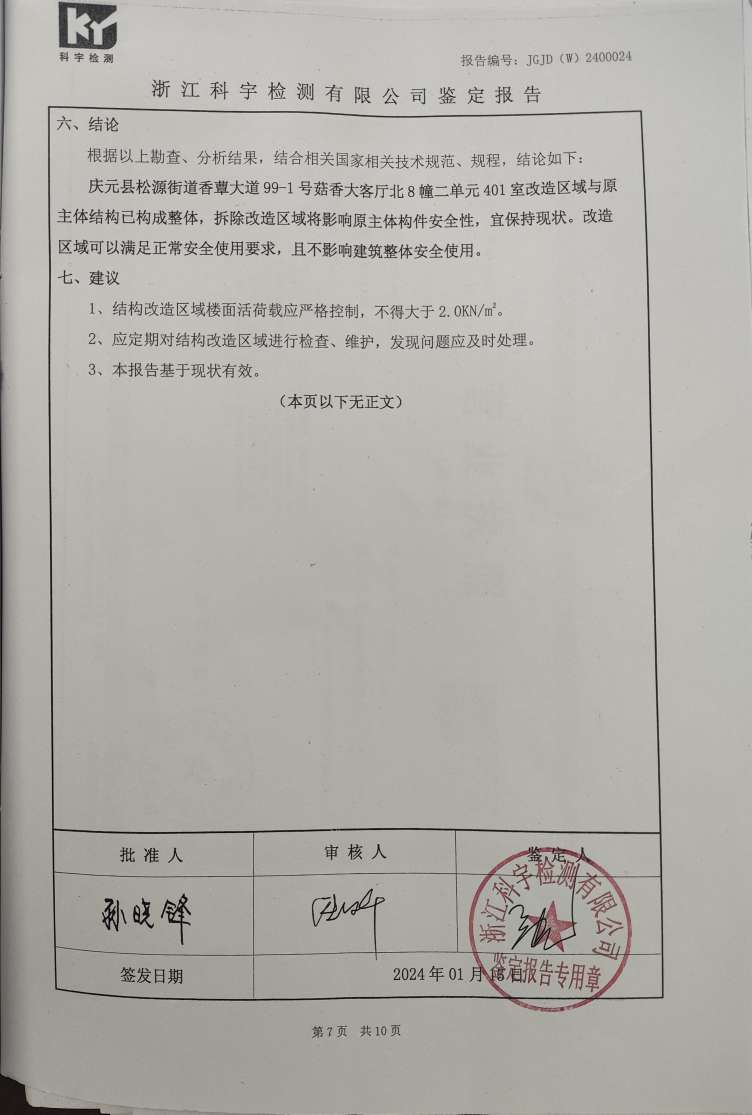 资质证书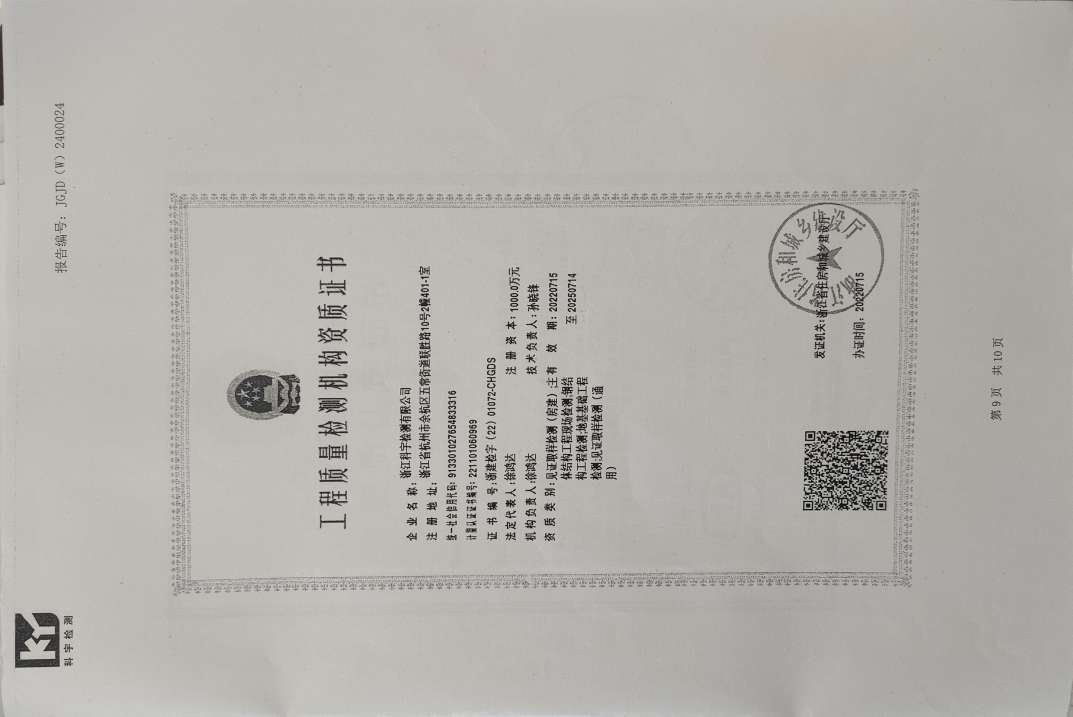 资质证书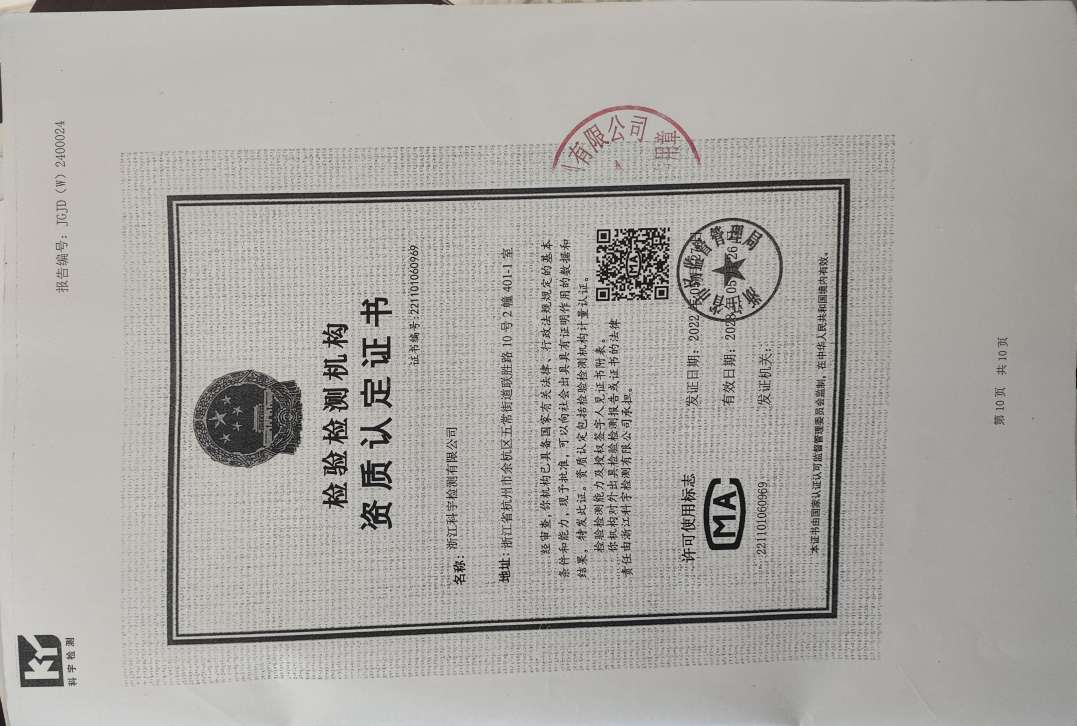 营业执照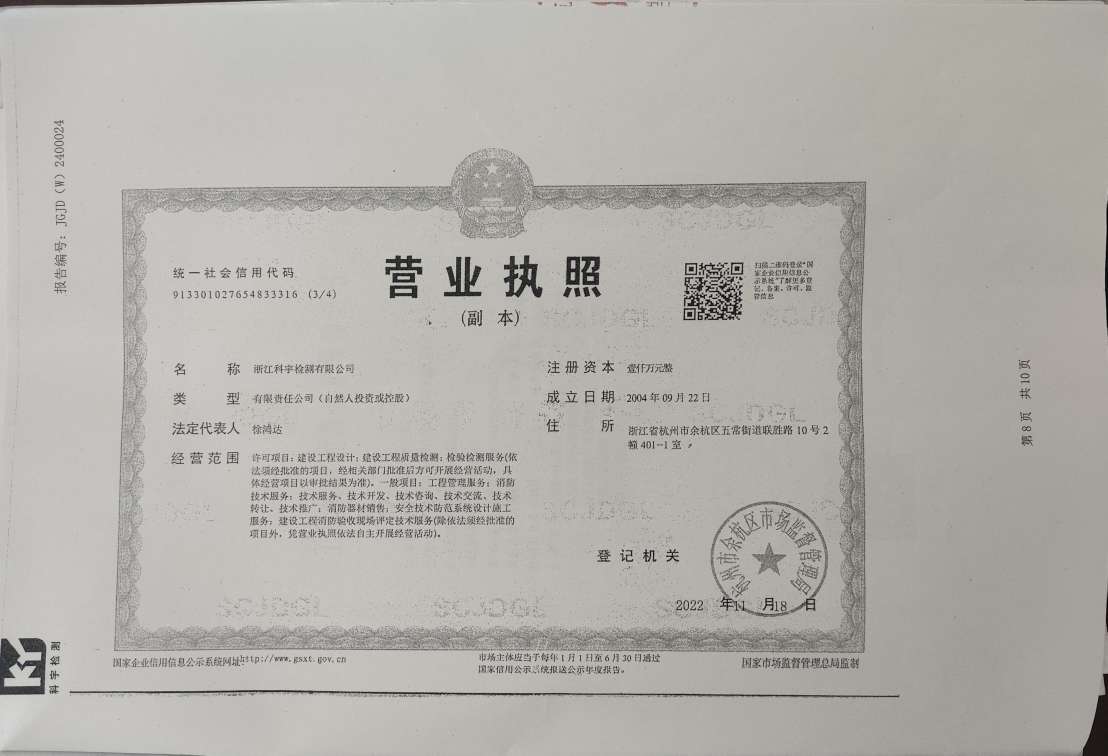 民用建筑检测鉴定报告结论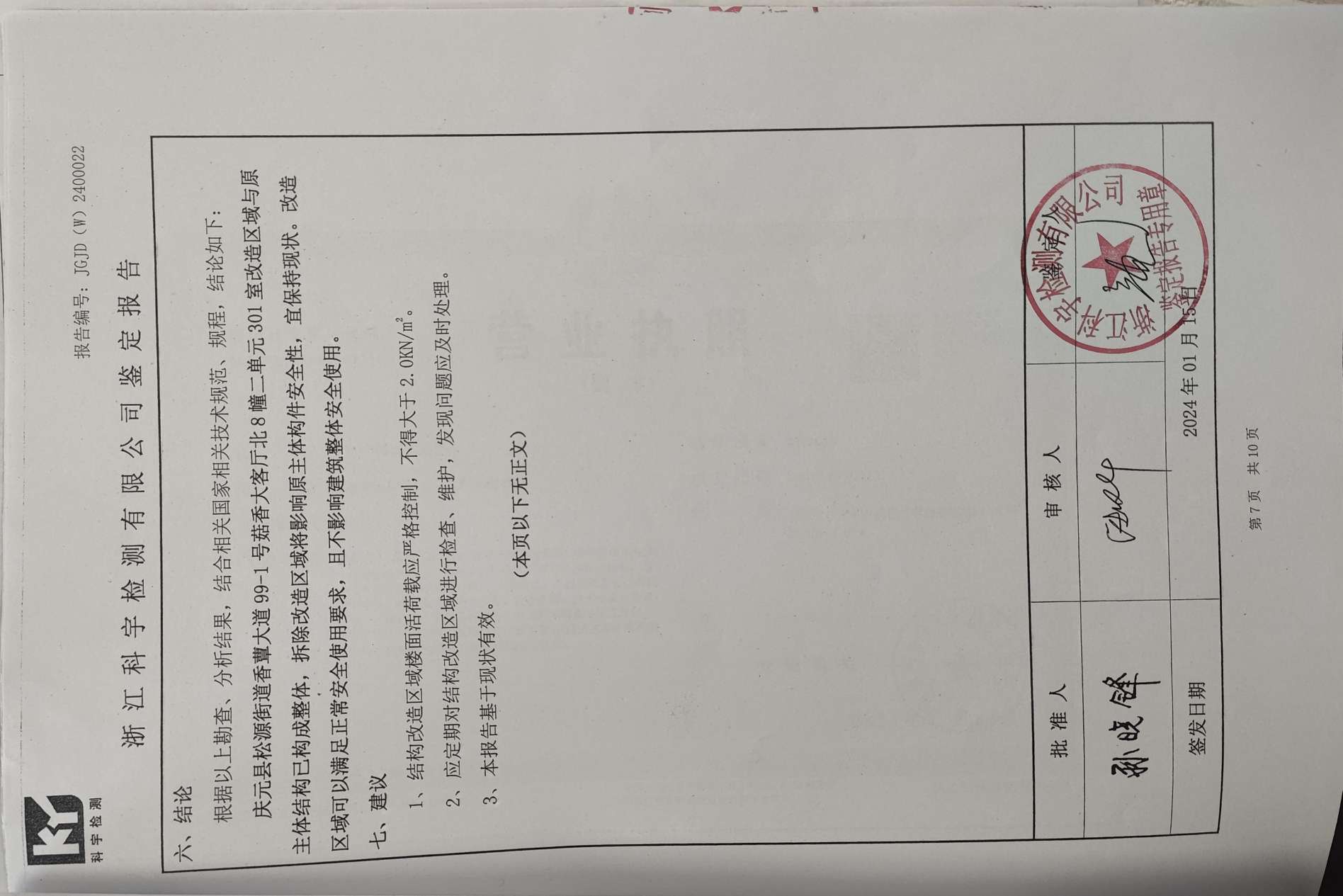 资质证书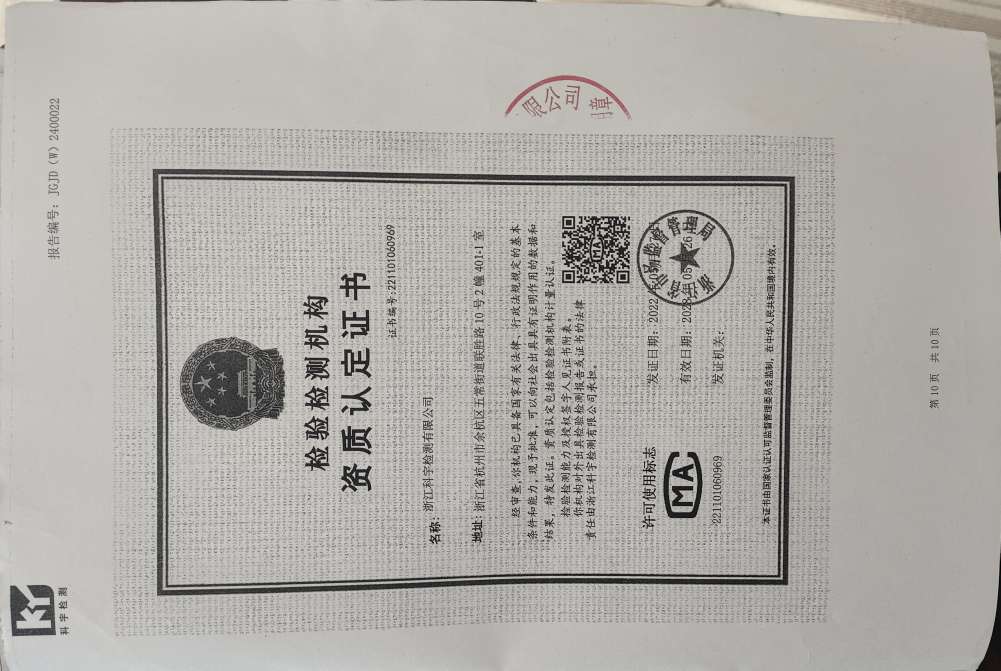 资质证书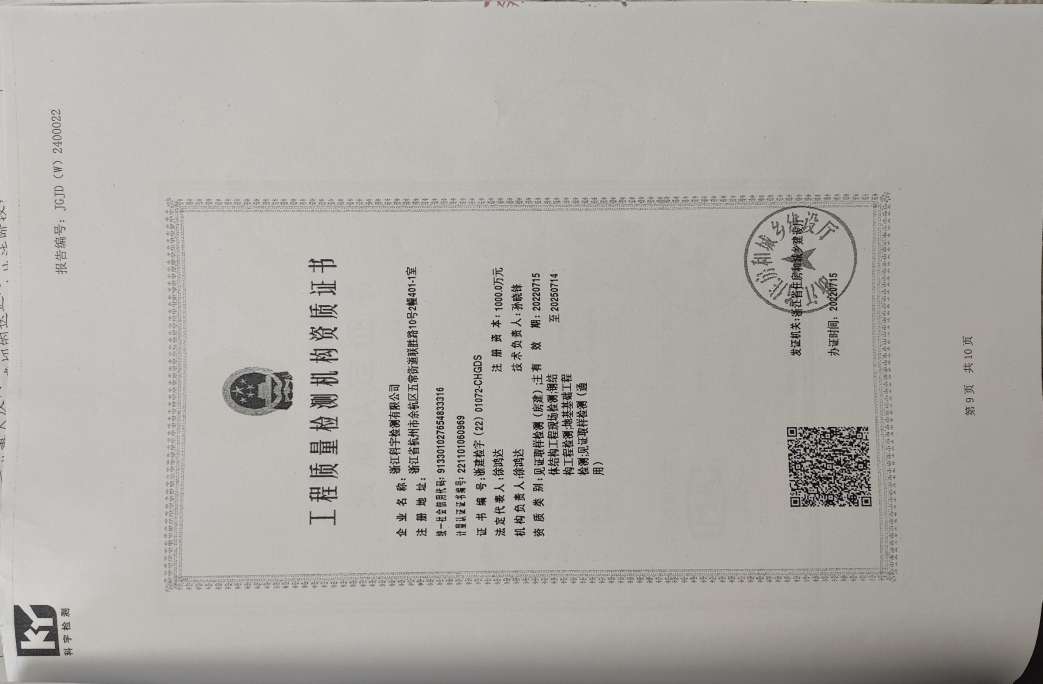 营业执照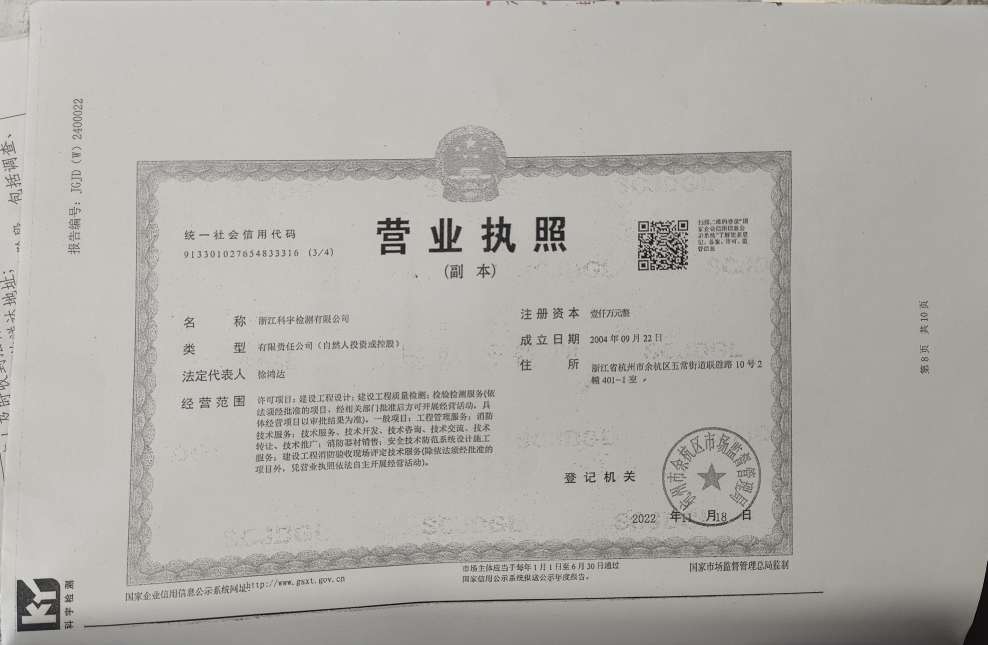 